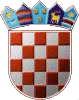 REPUBLIKA HRVATSKAKRAPINSKO ZAGORSKA ŽUPANIJA      OPĆINA VELIKO TRGOVIŠĆE           OPĆINSKO VIJEĆEKLASA: 021-01/19-01/14 UR.BROJ: 2197/05-05-19-1Veliko Trgovišće, 18.04.2019.g.  	Na temelju članka  35. Statuta općine Veliko Trgovišće („Službeni glasnik KZŽ“ broj: 23/09.,8/13. i 6/18.)  Općinsko vijeće općine Veliko Trgovišće na   12.  sjednici održanoj dana 18.04.2019.g.  donijelo jeZ A K L J U Č A K	Usvaja se izvješće o radu Općinskog načelnika općine Veliko Trgovišće,  za razdoblje od 01.07. do 31.12. 2018. godine.								PREDSJENDIK							     OPĆINSKOG VIJEĆA							      Zlatko Žeinski,dipl.oec.